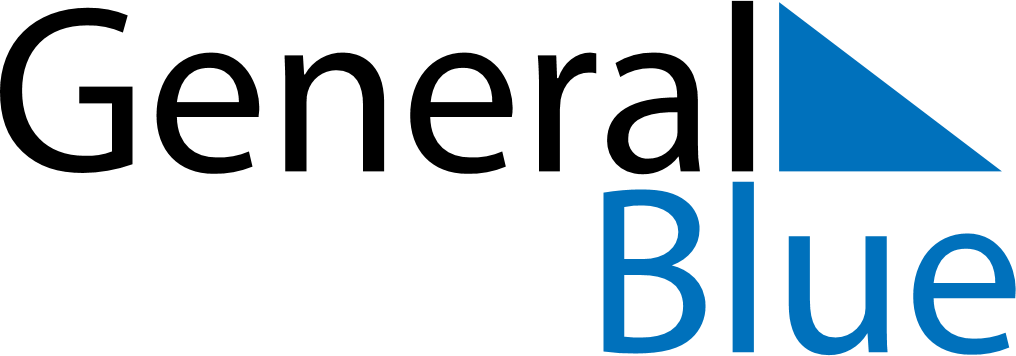 June 2025June 2025June 2025GibraltarGibraltarMONTUEWEDTHUFRISATSUN123456789101112131415Father’s Day16171819202122Queen’s Birthday2324252627282930